Мы собираем отрывки из картинок школьной жизни в один прекрасный рисунок!№2(28)                                                                                              25.10.2013г.Школьный вестник новостей МКУ СОШ №3 г. Алзамай: выходит 1 раз в месяц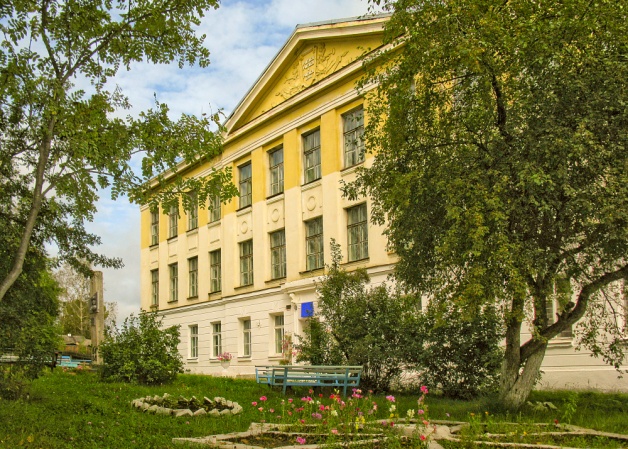 21 сентября у нас в школе прошёл турслёт, посвященный Всемирному Дню туриста.  В нём приняли участие ребята с 5 по 11 класс. Утро выдалось ясным, хотя накануне моросил дождик, и все дружно решили отправиться в увлекательное путешествие, под названием - туризм. 
     Турслёт проходил среди живописных ёлочных насаждений в микрорайоне Зимник. Основной его задачей являлась слаженная работа команды-класса. На пути туристов встретились следующие станции: Переброска рюкзака, Медицинская помощь, Определи азимут, Узлы, Переход по болоту, Переноска пострадавшего, Зелёная аптека, Бег в валенках на лыжах, Установка и разборка палатки, Разжигание костра и кипячение воды, Бивак. Каждая станция-это определённый этап со своими препятствиями. Никто не говорил, что будет легко, но все, же ребята справились! Приятно было смотреть на счастливые лица. Были, конечно, и маленькие огорчения-всё же к концу мероприятия начался дождик. Результаты турслёта:  Старшее звено: на ПЕРВОМ месте – смелые и находчивые взрывники консервных банок  11 КЛАСС,  на ВТОРОМ месте – скромные до неузнаваемости 10 КЛАСС, и на 3 МЕСТЕ умеющие зажигать, даже под дождём,  жаркие, манящие к себе на огонёк костры, оказались  – 9 КЛАСС. Результаты  среднего звена обучающихся: на 1 МЕСТЕ – шумные, весёлые, неугомонные  7А  КЛАСС,  на 2 МЕСТЕ  – быстроногие, всё знающие и всё умеющие 8Б  КЛАСС, а на 3 МЕСТЕ – дружные, самостоятельные, красивые 5А КЛАСС.
      Думаем, что после турслёта у каждого осталась масса положительных эмоций, незабываемых впечатлений. Спасибо организаторам Искрастинской Г.П., Головиной О.А.  за это спортивное мероприятие!                                                      Павел Дубынин 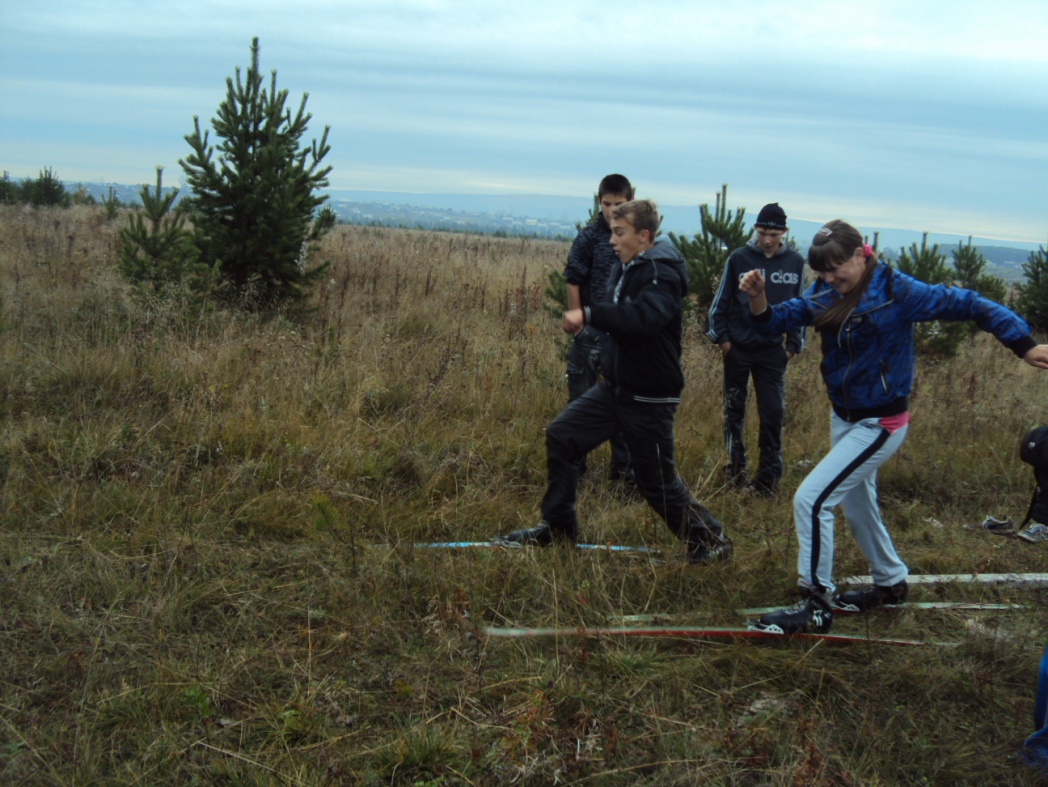 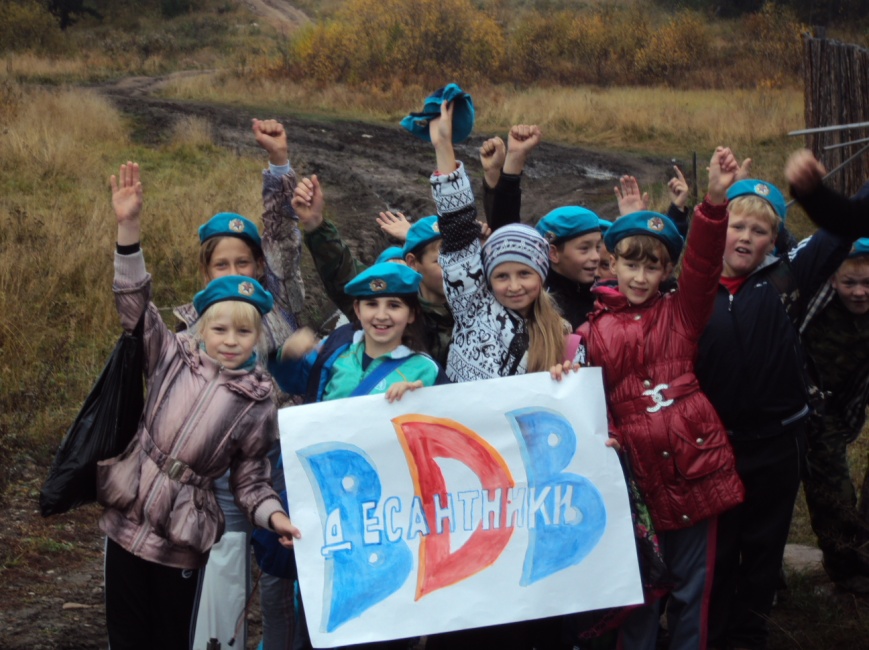 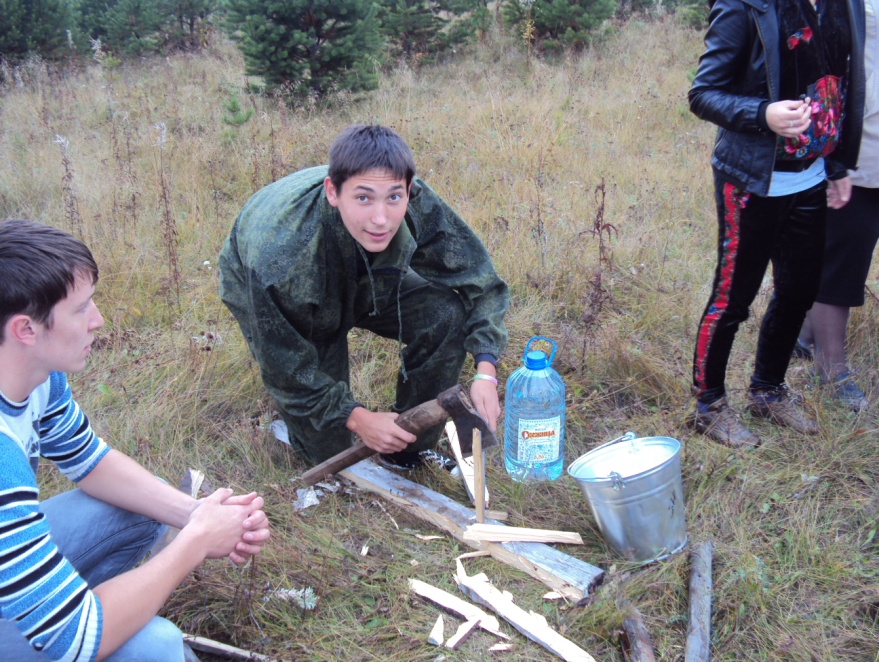 В день учителя, в нашей школе прошел День самоуправления! День самоуправления – это день, когда всё встает с ног наголову, когда взрослеющие «шалопаи»:  троечники  и  отличники объединяются, чтобы занять места своих учителей, и преподать своим товарищам урок во всех смыслах этого выражения.  День, когда ученики 11 класса смогли понять, насколько трудна работа учителя. Они провели 36 уроков  и 9 классных часов. Новый учительский состав  боролся с неожиданно свалившимися проблемами, поражая своим профессионализмом, с которым новоиспеченные педагоги  выкладывали материалы  урока, посвящая  ребят в разгаданные тайны истории, утоляли зверский  голод знаний рассказами на географии и биологии, лепили гениальных математиков и физиков, русоведов и литераторов. «Начальство», решало разные школьные «проблемы», дипломатично помогая  успокоить столь эмоциональные, жадные до знаний  классы и дисциплина практически не нарушалась. А ведь  накануне, на плечах дублеров администрации лежала тяжелая работа – составление расписания уроков, звонков, распределение обязанностей и полномочий. Казалось бы, что здесь сложного? Но на самом деле это мнение ошибочно. Распределить «учителей» по классам и кабинетам было непросто, но ребята с этим справились. Школа блестела чистотой, так как  дублеры выполняли функции и технических работников; звонки давались вовремя, на протяжении всех уроков в коридорах школы  стояла рабочая тишина!  После окончания уроков все с нетерпением ждали прихода учителей (настоящих!), чтобы поздравить их с Днем учителя, на концерте, организованном, также дублёрами и другими учениками школы.                                                                                                                                  Алтынай Садыкова 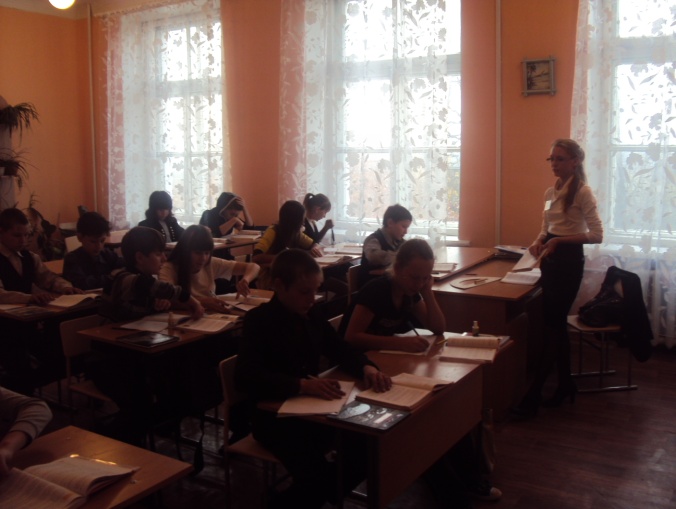 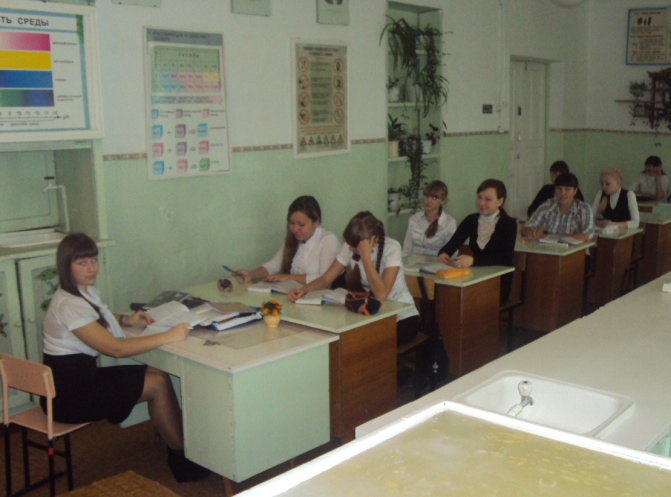 В славный осенний месяц октябрь, всем учителям посвящается…Что можем мы ценить в профессии учитель?  Учитель – это непрерывный поиск, это шквал идей и постоянная  нехватка времени, это саморазвитие и совершенствование, это люди с другой планеты! Учителя сами вечные ученики, вместе с учениками всегда узнают что-то новое, видят себя со стороны, замечают, в каком направлении им надо двигаться дальше. Только учитель понимает то наслаждение, которое можно получить от благодарности учеников. Ведь толковый ученик – это результат, показатель работы. Это чувство можно сравнить с ощущениями дирижера, который долгое время работал с музыкальным материалом, репетировал с оркестром, помогал музыкантам настроиться на один лад, и вот – взмах палочки, и зазвучала прекрасная, гармоничная музыка.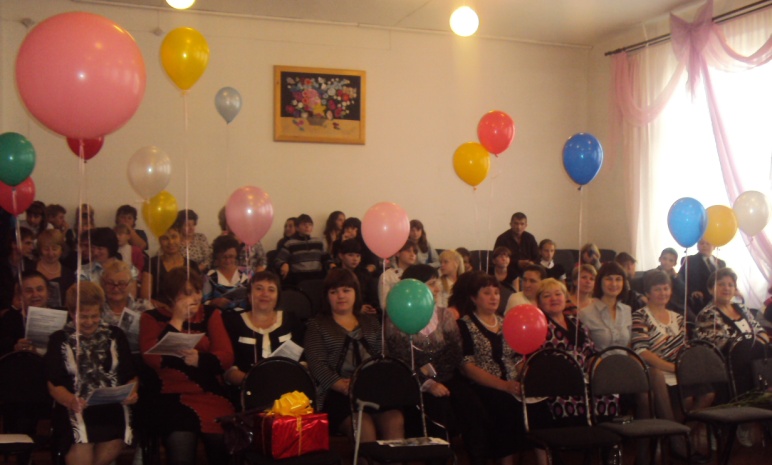 Для учителя важно, чтобы ученик захотел говорить, начал общаться. Каждый ребёнок - это личность, а не объект учения, каждый урок - это творчество, а не работа и каждая двойка не итог, а причина для серьёзного размышления. Учитель - это тот, к кому ученики могут обратиться за помощью, просто поплакать или посмеяться вместе, обсудить урок или футбольный матч, а может, сочинить новый рецепт какого-то блюда...Каждый день учитель открывает школьную дверь и заходит в класс. Звенит звонок, и к нему обращаются взоры его воспитанников. Их светлые, ясные  глаза, любопытные, верящие, добрые, оценивают  каждый его взгляд, жест, шаг, поступок. В одних настороженность, в других - интерес, в-третьих - надежда. Какие они разные! Учителю  надо почувствовать, на что настроен каждый пришедший к нему на урок, что ждет он от урока, да и от учителя. Чтобы узнать о ребенке больше, сердце учителя должно быть не только добрым, но и зрячим. Быть учителем трудно, но и учеником быть нелегко. Хороший учитель не боится  лишний раз похвалить ученика, даже тогда, когда его успехи очень скромны. Это воспитывает у детей уверенность в себе, вызывает желание сделать следующий шаг. Хороший учитель знает как  важно, чтобы ребенок поверил ему, сохранил уважение и признательность.Учитель должен стать для детей не просто педагогом, дающим знания, а духовным наставником, своего рода проповедником, который не только указывает истинный путь, но и проходит его вместе с каждым ребенком, поддерживая в нем веру в добро и справедливость. Пройдет время и маленькие робкие первоклассники станут взрослыми людьми. Каждому учителю хочется, чтобы они выросли добрыми, умеющими видеть прекрасное, кормящими голодных птиц зимой, любующимися закатами и рассветами, ценящими дружбу.
Я абсолютно уверенно могу сказать: учитель это не только урокодатель. Учитель - это такое состояние души, образ жизни, при котором школьные будни и праздники - это его жизнь. Учитель не работает учителем, а живёт учителем.                                                                                      Алтынай СадыковаПоход на Водопад. Вот наша Жемчужина! 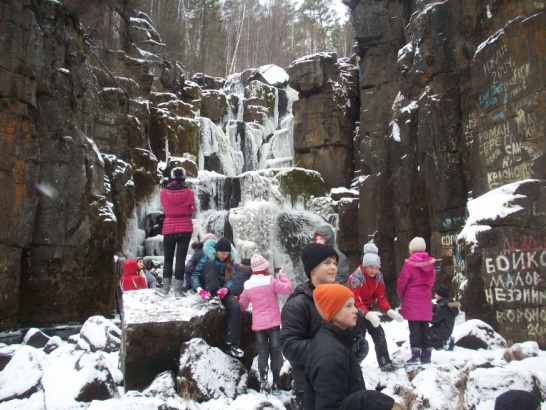 17 октября тургруппа  МКУ СОШ №3 «98 меридиан»  по первому снегу отправилась на Уковский водопад. 25 школьников и 4 взрослых  2 часа ехали на электричке,  2.5 часа шли пешком и всё это  ради того, чтобы ещё раз взглянуть на чудо природы. Два года назад наша школа победила в областном  конкурсе «Семь жемчужин Прибайкалья» и теперь Уковский водопад официально считается одной из семи Жемчужин Прибайкалья! Впервые мы увидели его белым, жемчужным,  начинающим замерзать. Хотя в нашей коллекции есть фотографии этого уникума Нижнеудинского района во все времена года, даже зимой. А вот таким мы видели его впервые.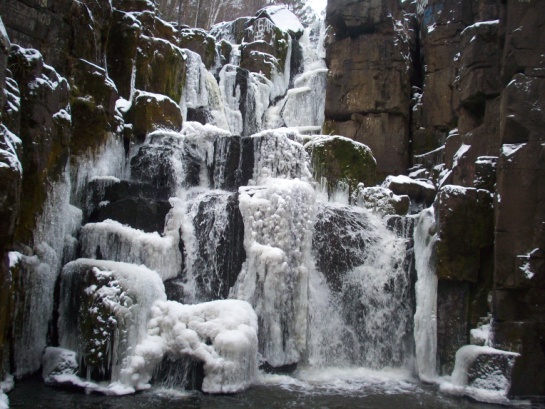 Девять часов мы были в дороге…  Шутили, что в походе главное – ход, движение. Но результат  удивительный: забывается усталость и понимаешь, что дух преодолевает физические немощи. Мир природы  дарит такую энергетику, что хочется идти хоть на край света!                                                                                               Галина Искрастинская. Фото автора.  Традиционный праздникЗавьюжило, запорошило - рано нынче снег заглянул в наши края. Но пока, хозяйка на дворе -  осень. Листва не везде пожухла, а на сирени вовсе висит зелёная, ранет алеет на  голых ветках, а колючая облепиха, тысячей маленьких солнышек радует продрогших спешащих прохожих. Прекрасна осень любой своей погодой, неповторима, загадочна, грустна и романтична. В  нашей школе мы чествовали осень, мы прощались с ней традиционным праздником Осенний бал. На балу побывали ребята из 5 - 7классов (18октября) и 8-11 классов (19 октября). Среднее звено учащихся хорошо справились со своим домашним заданием: придумать новую серию мультсериала «Маша и Медведь», инсценировав осенние приключения популярных мультгероев. Зрители увидели много интересного: Машу – ниндзя, Машу-ученицу, Машу-хозяюшку, а добрый Медведь читал «реп», боролся с проказами ведра и швабры, провожал осень. Стоит отметить и костюмы участников -  они были очень красочными и оригинальными, от них так и веяло осенью. 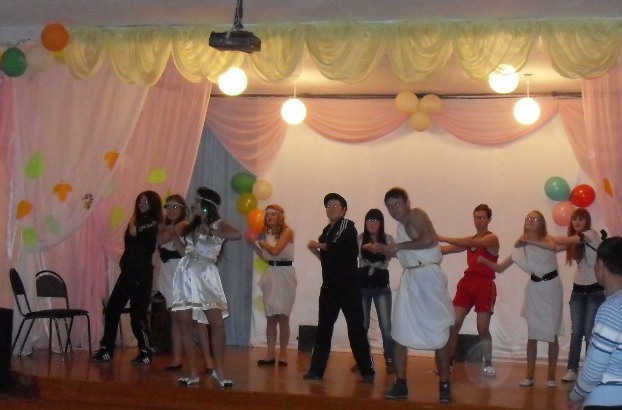 Старшеклассникам домашнее задание досталось посложнее. Ребятам нужно было придумать пародию на любой знаменитый молодёжный телесериал. На нашей сцене поработала команда докторов-интернов, побывала «любящая и заботливая мать» Даша Букина, блеснул своим остроумием Сергей Зверев в шоу «Интуиция» и незабываемым, ярким, искромётным, артистичным, остроумным было выступление 11 класса, приготовившего пародию на сериал «Даёшь молодёжь!». Осенние костюмы, выполненные ребятами, превзошли все ожидания. Кружили по залу девушки 9 класса, имитируя три осенних месяца. Повеяло дождём и туманом, легким заморозком и яркостью уже не обжигающего солнца, первым снегом и ломким ледком, на отражающих серое небо, прозрачных лужицах. 10 класс представил фантастический инопланетный  костюм – «10 элемент», легкий девичий стан кружил в танце под осеннюю инопланетную мелодию, навевая тайные мечты о чуде, о неизведанном, о далеком и прекрасном.  А вот 11 класс шумной петардой взорвал уже меланхолично настроенную публику настоящим танцевальным шоу под попурри известных мелодий. Ребята зажигали в собственноручно выполненных костюмах древних римлян. Они поразили всех своей пластикой и умением красиво двигаться. Это было потрясающе! Спасибо всем ребятам, которые подарили себе и зрителям такой хороший, позитивный, весёлый праздник!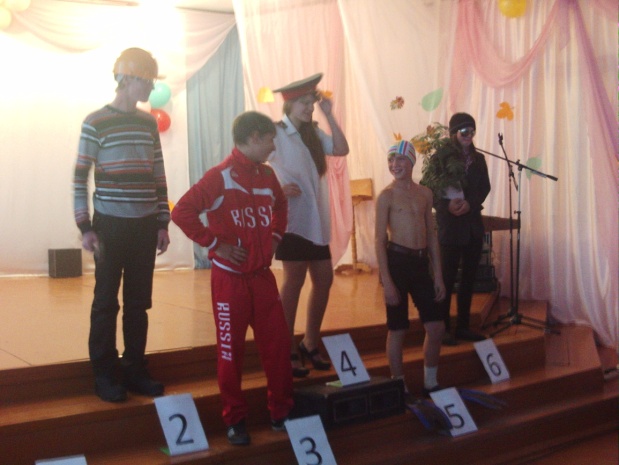 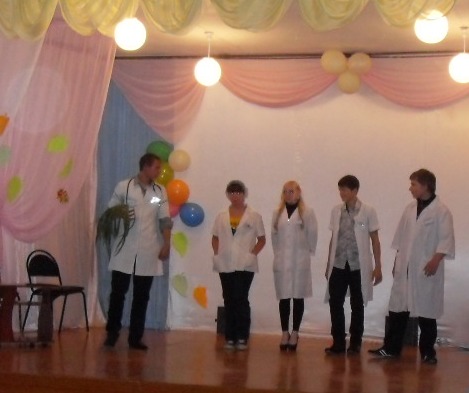 Светлана ХващевскаяЮморинка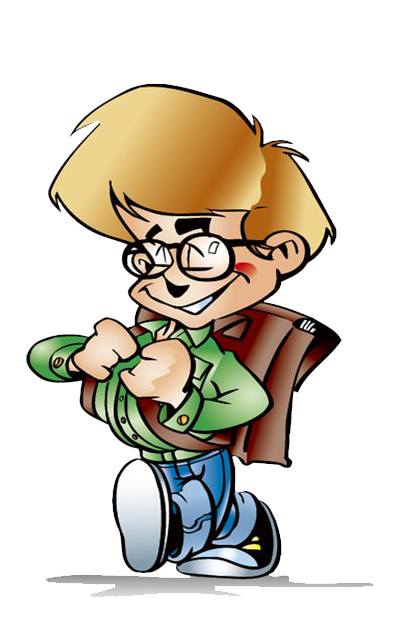 